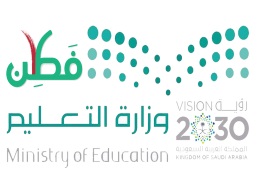 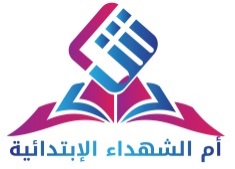 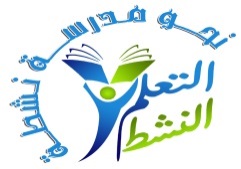 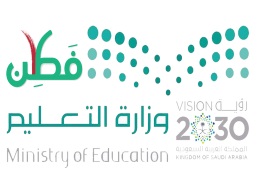 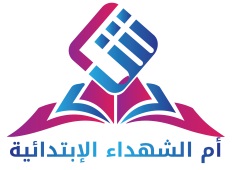 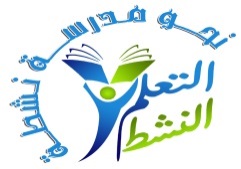 المكرمة قائدة مدرسة / ......................................................... 			المحترمةالسلام عليكم ورحمة الله وبركاتهلامانع لدينا من قبول:  الطالبة (……..)		 الطالبتان (........) 	    الطالبات (........)المدرسة المنقولة منها / .....................................................................(   ) حكومي عام           (    ) اهلي عام          (    ) حكومي تحفيظ قران       (    ) اهلي تحفيظ قران  وعلية نأمل منكم :إرفاق بطاقة النقل المؤقت .إرفاق اخر نتيجة للطالبة .تسليم الطالبة المقررات الدراسية كاملة على حسب الفصل الدراسي المنقولة فيه.سرعة إرسال  بيناتها في نظام نور و تعبئة جميع مهارات الطالبة للفترة التي يتم نقل الطالبة فيها .والله يحفظكـــــــــــــــمماســم الطــالبةالصـف1234